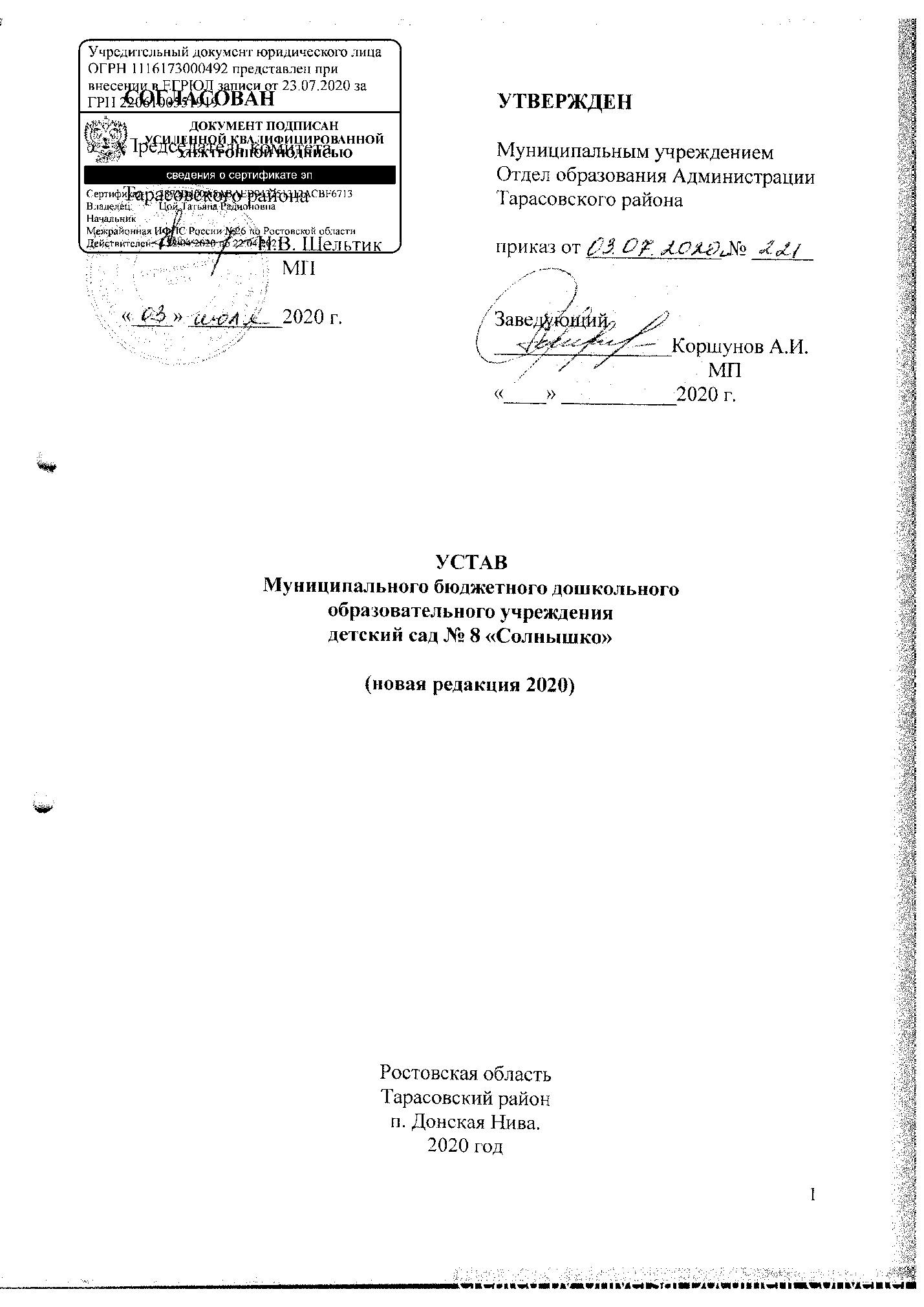 1.Общие положения1.1.  Муниципальное бюджетное дошкольное образовательное учреждение детский сад № 8 «Солнышко» (далее по тексту – Организация) с момента образования в 1962году именовалось как ведомственный детский сад и относился к ОНО «Северо-Донецкая сельскохозяйственная опытная станция» ГНУ ДЗНИИСХ Россельхозакадемии.	В соответствии Постановлением Главы Администрации Тарасовского района Ростовской области от 18.08.2011 № 892 «О создании и открытии  муниципального бюджетного дошкольного образовательного учреждения детского сада №8 «Солнышко» п. Донская Нива» детский сад переименован в Муниципальное бюджетное дошкольное образовательное учреждение детский сад №8 «Солнышко».Полное наименование Организации: Муниципальное бюджетное дошкольное образовательное учреждение детский сад № 8 «Солнышко».Сокращенное наименование Организации: МБДОУ детский сад № 8 «Солнышко».Организация является некоммерческой, не ставит основной целью деятельности извлечение прибыли. Организационно-правовая форма: бюджетное учреждение.Тип учреждения: бюджетное.Тип образовательной организации: дошкольная образовательная организация. 1.7. Место нахождения Организации Российская Федерация 346055, Ростовская область, Тарасовский район, п. Донская Нива, ул. Школьная, 4.Место нахождения МБДОУ определяется местом его государственной регистрации.Почтовый адрес МБДОУ: Российская Федерация 346055, Ростовская область, Тарасовский район, поселок Донская Нива, ул. Школьная, 4.1.8. Учредителем и собственником имущества Организации является Муниципальное образование «Тарасовский район». Место нахождения Учредителя: Российская Федерация, 346050, Ростовская область, Тарасовский район, п. Тарасовский, пер. Почтовый, 5.1.9. Функции и полномочия Учредителя осуществляет в рамках своей компетенции, установленнойПостановлением Администрации Тарасовского района Ростовской области от 26.07.2011 года № 794 «О порядке осуществления органами местного самоуправления Тарасовского района функций и полномочий учредителя муниципального учреждения» Муниципальное учреждение Отдел образования администрации Тарасовского района, расположенное по адресу: Российская Федерация, 346050, Ростовская область, Тарасовский район, п. Тарасовский, ул. Ленина, 29, (именуемое в дальнейшем Учредитель).Компетенция Учредителя:создание Организации (в т. ч. путем изменения типа существующего муниципального учреждения), его реорганизация и ликвидация;утверждение Устава Организации, а также вносимых в него изменений;согласование Программы развития Организации;назначение заведующего Организацией и прекращение его полномочий, а также заключение и прекращение трудового договора с ним;определение предельно допустимого значения просроченной кредиторской задолженности Организации, превышение которого влечет расторжение трудового договора с заведующим по инициативе работодателя в соответствии с Трудовым кодексом Российской Федерации;формирование, утверждение и финансирование муниципального задания на оказание муниципальных услуг (выполнение работ) в соответствии с предусмотренными Уставом Организации основными видами деятельности;установление порядка определения платы для физических и юридических лиц за услуги (работы), относящиеся к основным видам деятельности организации, оказываемые им сверх установленного муниципального задания, а также в случаях, определенных федеральными законами, в пределах установленного муниципального задания;определение порядка составления и утверждения плана финансово-хозяйственной деятельности Организации;финансовое обеспечение организации;контроль финансово-хозяйственной деятельности организации;определение порядка предоставления отчетности;осуществление контроля за деятельностью организации в соответствии с законодательством Российской Федерации;определение порядка составления и утверждения отчета о результатах деятельности организации и об использовании закрепленного за ним муниципального имущества;издание нормативных документов в пределах своей компетенции;осуществление иных полномочий, установленных действующим законодательством.	1.10. Функции и полномочия Собственника осуществляет в рамках своей компетенции, установленной Решением депутатов от 16.12.2011 №70 Комитет по управлению имуществом Тарасовского района, именуемый в дальнейшем Собственник.Компетенция Комитета по управлению имуществом:закрепление муниципального имущества за организацией на праве оперативного управления, а также изъятие такого имущества;определение перечня особо ценного движимого имущества;согласование распоряжения особо ценным движимым имуществом, закрепленным за организацией Учредителем или приобретенным организацией за счет средств, выделенных ему Учредителем на приобретение такого имущества;предварительное согласование совершения организацией крупных сделок, соответствующих критериям, установленным федеральным законодательством;принятие решения об одобрении сделок с участием организации, в совершении которых имеется заинтересованность, определяемая в соответствии с критериями, установленными федеральным законодательством;предварительное согласование сделки по распоряжению недвижимым имуществом, в т. ч. передаче его в аренду;согласование внесения имущества, за исключением особо ценного движимого имущества, в уставный (складочный) капитал хозяйственных обществ или передачи им такого имущества иным образом в качестве их учредителя или участника;согласование в случаях, предусмотренных федеральными законами, передачи некоммерческим организациям в качестве их учредителя или участника имущества, за исключением особо ценного движимого имущества, закрепленного за Организацией Учредителем или приобретенного Организацией за счет средств, выделенных ему Учредителем на приобретение такого имущества, и недвижимого имущества.		1.11. В своей деятельности Организация руководствуется Конституцией Российской Федерации, федеральными законами и нормативными правовыми актами РФ, законами и правовыми актами Ростовской области, нормативными актами органов местного самоуправления, решениями органов управления образованием всех уровней, настоящим Уставом.		1.12. Организация является юридическим лицом, имеет обособленное имущество, самостоятельный баланс, лицевой счет в УФК по Ростовской области, печать с полным наименованием Организации на русском языке.Организация вправе иметь штампы и бланки со своим наименованием, а также зарегистрированную в установленном порядке эмблему.			1.13. Учредитель устанавливает Организации муниципальное задание в соответствии с предусмотренными в уставе предметом и видами реализуемых образовательных программ, осуществляет ее финансовое обеспечение в соответствии с нормативными документами. Организация не вправе отказаться от его выполнения. Организация отвечает по своим обязательствам тем своим имуществом, на которое по законодательству Российской Федерации может быть обращено взыскание. Собственник имущества Организации не несет ответственности по обязательствам Организации. Организация не отвечает по обязательствам Собственника.1.14. Организация может иметь в своей структуре различные структурные подразделения, обеспечивающие осуществление образовательной деятельности с учетом уровня, вида и направленности реализуемых образовательных программ, формы обучения и режима пребывания обучающихся. Структурные подразделения не являются юридическими лицами и действуют на основании Устава Организации и локального акта о соответствующем структурном подразделении.Организация проходит лицензирование образовательной деятельности в соответствии с законодательством Российской Федерации. Организация обладает автономией, под которой понимается самостоятельность в осуществлении образовательной, научной, административной, финансово-экономической деятельности, разработке и принятии локальных нормативных актов в соответствии с действующим законодательством и настоящим уставом. Оказание первичной медико-санитарной помощи обучающимся осуществляется медицинским персоналом организации, которая закреплена за Организацией органами исполнительной власти в сфере здравоохранения. Организация предоставляет безвозмездно медицинской организации помещение, соответствующее условиям и требованиям для осуществления медицинской деятельности, закрепленным в нормативных актах. Организация питания обучающихся и работников Организации осуществляется Организацией в специально отведенном помещении. Распорядок дня предусматривает время достаточной продолжительности для питания обучающихся. Режим и кратность питания обучающихся устанавливается в соответствии с длительностью их пребывания в Организации и требованиями санитарных правил и норм. Для питания обучающихся и работников, а также хранения и приготовления пищи в Организации выделяются специальные помещения (пищеблок, кладовые, обеденный зал и др.). Обеспечение питанием обучающихся за счет бюджетных ассигнований осуществляется в случаях и в порядке, которые установлены органами местного самоуправления.В Организации не допускается создание и деятельность политических партий, религиозных организаций и (или) объединений. Использование при организации образовательной деятельности методов и средств обучения и воспитания, образовательных технологий, наносящих вред физическому или психическому здоровью обучающихся, ответственность участников образовательных отношений, а также меры социальной поддержки обучающихся установлены действующим законодательством Российской Федерации.В целях защиты прав и законных интересов обучающихся, содействия восстановлению нарушенных прав детей в рамках действующего законодательства в Организации избирается уполномоченный по правам ребёнка, деятельность которого регламентируется локальным актом Организации.В целях защиты прав участников образовательных отношений в Организации создается Комиссия по урегулированию споров между участниками образовательных отношений. Порядок создания, организации работы, принятия решений и их исполнения устанавливается локальным актом Организации.	1.20. Право на занятие педагогической деятельностью имеют лица, имеющие среднее профессиональное или высшее профессиональное образование и отвечающие квалификационным требованиям, указанным в квалификационных справочниках, и (или) профессиональным стандартам.	1.21. К педагогической деятельности не допускаются лица, которым деятельность запрещена приговором суда или по медицинским показаниям, также лица, которые имели судимость за определённые преступления. Перечни соответствующих медицинских противопоказаний и преступлений, при наличии которых лица не допускаются к педагогической деятельности, устанавливаются федеральным законом.Предмет, цели, виды деятельности и образовательные программы Организации2.Предмет, цели, задачи и виды деятельности2.1. Предметом деятельности Организации является оказание услуг в сфере образования, реализация конституционного права граждан Российской Федерации на получение общедоступного и бесплатного дошкольного образования обеспечение охраны здоровья и создание благоприятных условий для разностороннего развития личности, в том числе возможности удовлетворения потребностей обучающихся в получении дополнительного образования, создание условий для отдыха, культурной, спортивной и иной деятельности воспитанников.2.2. Основной целью деятельности Организации является образовательная деятельность по образовательным программам дошкольного образования, присмотр и уход за детьми.2.3. Иной целью деятельности Организации является реализация дополнительных общеразвивающих программ;2.4. Основные задачи Организацииобеспечение права граждан на получение общедоступного и бесплатного дошкольного образования по дошкольным образовательным программам; воспитание у обучающихся гражданственности, патриотизма, целеустремленности, трудолюбия, уважения к правам и свободам человека, любви к окружающей природе; организация содержательного досуга детейсоздание безопасных условий пребывания обучающихся в Организации и при реализации образовательных программ. создание условий для обучения детей с ограниченными возможностями здоровья, детей-инвалидов;реализация воспитательных программ и направлений воспитательной работы;предоставление психолого-педагогической и социальной помощи;предоставление родителям (законным представителям) обучающихся, дети которых получают дошкольное образование в форме семейного образования, консультативной помощи;осуществление организации отдыха и оздоровления обучающихся в каникулярное время: с круглосуточным и (или) дневным пребыванием;2.5. Основным видом деятельности Организации является образовательная деятельность по образовательным программам дошкольного образования, присмотр и уход за детьми.2.6. Иным видом деятельности Организации является реализация дополнительных общеразвивающих программ;2.7. Образовательная деятельность, не предусмотренная муниципальным заданием и (или) соглашением о предоставлении субсидии на возмещение затрат, на одинаковых при оказании одних и тех же услуг условиях, за счет средств физических и (или) юридических лиц. Организация вправе осуществлять указанную деятельность по договорам об оказании платных образовательных услуг. Платные образовательные услуги не могут быть оказаны вместо образовательных услуг, финансовое обеспечение которых осуществляется за счет бюджетных ассигнований. Организация предоставляет платные образовательные услуги с целью создания условий всестороннего удовлетворения образовательных потребностей граждан и насыщения рынка образовательными услугами.К платным образовательным услугам в Организации относятся:Образовательные услуги:	обучение по дополнительным общеразвивающим программам по направлениям: физкультурно-спортивное, художественно-эстетическое, культурологическое, информационно-технологическое;организация деятельности спортивных секций, театральных и танцевальных студий, хоровых коллективов;развитие познавательных способностей и эмоциональной сферы обучающихся (реализация индивидуальных стратегий развития ребенка);индивидуальное и семейное консультирование родителей (законных представителей); организация каникулярных площадок, лагерей отдыха обучающихся;и иные платные образовательные услуги (сверх объемов муниципального задания Учредителя): индивидуальный мониторинг здоровья и развития ребенка, организация различных групп кратковременного пребывания и выходного дня, проведение лекториев, семинаров, мастер-классов, стажировок по обмену опытом, индивидуальных и групповых консультаций специалистов.Порядок оказания платных образовательных услуг и распределения доходов от указанной деятельности регламентируются локальным актом Организации.2.8.Иная приносящая доход деятельность Организации, соответствующая целям Организации, не приносящей ущерб основной уставной деятельности и не запрещенная законодательством Российской Федерации (доходы от этой деятельности реинвестируются в образовательный процесс):приносящее прибыль производство товаров и услуг, отвечающих целям создания Организации;сдача в аренду с согласия Учредителя недвижимого имущества и особо ценного движимого имущества, закрепленного за Организацией Учредителем или приобретенного Организацией за счет средств, выделенных ей Учредителем на приобретение такого имущества без финансового обеспечения содержания такого имущества Учредителем и распоряжение без согласия Собственника имуществом, находящимся на праве оперативного управления, кроме особо ценного движимого имущества, закрепленного за Организацией Собственником или приобретенным Организацией за счет средств, выделенных ей Собственником на приобретение такого имущества, а также недвижимым имуществом, если иное не предусмотрено в действующем законодательстве.реализация исследовательских программ, направленных на разработку содержания и технологий образования и воспитания, в т.ч. и на договорной основе;организация и проведение семинаров и конференций;консультационные услуги по направлениям работы Организации;организация специального информационного обслуживания, субъектов образовательного процесса;торгово-закупочная деятельность;торговля покупными товарами; создание и использование интеллектуальных продуктов;осуществление иной, разрешенной действующим законодательством деятельности.2.9. Обеспечение содержания и воспитания обучающихся Организации:реализация адаптированных программ дошкольного образованияорганизация питания обучающихся и работников;закупка, производство, переработка, реализация товаров народного потребления и сельскохозяйственной продукции;выполнение режимных моментов, поддержание внутреннего уклада; создание порядка и комфорта в здании и на участке в соответствии с требованиями санитарных правил и норм, пожарной и антитеррористической безопасности;проведение с обучающимися разнообразных развивающих занятий;психолого-педагогическое и социально-педагогическое сопровождение обучающихся в соответствии с действующим законодательством;информационно-консультационные услуги по обучению и воспитанию обучающихся;экскурсионное и культурно-массовое обслуживание; организация досуговой деятельности, включая проведение театрально-зрелищных, спортивных, культурно-просветительных, развлекательных и праздничных мероприятий и т. д.обеспечение бесперебойной работы систем жизнеобеспечения и безопасности пребывания детей и работников.2.10.В целях обеспечения модернизации и развития системы образования Организация может принимать участие в экспериментальной и инновационной деятельности. При реализации инновационных проектов, программ обеспечивается соблюдение прав и законных интересов участников образовательных отношений, предоставление и получение образования, уровень и качество которого не могут быть ниже требований, установленных федеральным государственным образовательным стандартом.2.11. Организация вправе принимать участие в международном сотрудничестве в сфере образования в соответствии с порядком, определенным действующим законодательством.Деятельность Организации3.1. Организация свободна в определении содержания образования, выборе учебно-методического обеспечения, образовательных технологий по реализуемым образовательным программам.3.2. К компетенции Организации относятся:разработка изменений в Устав Организации;разработка и принятие правил внутреннего распорядка обучающихся, правил внутреннего трудового распорядка, иных локальных нормативных актов;материально-техническое обеспечение образовательной деятельности, оборудование помещений в соответствии с государственными и местными нормами и требованиями, в том числе в соответствии с федеральными государственными образовательными стандартами, федеральными государственными требованиями, образовательными стандартами, санитарными правилами и нормами;предоставление Учредителю и общественности ежегодного отчета о поступлении и расходовании финансовых и материальных средств, а также отчета о результатах самообследования;установление штатного расписания, если иное не установлено нормативными правовыми актами Российской Федерации;прием на работу работников, заключение с ними и расторжение трудовых договоров, если иное не установлено законодательством в сфере образования, распределение должностных обязанностей, создание условий и организация дополнительного профессионального образования работников;разработка и утверждение образовательных программ Организации; разработка и утверждение по согласованию с Учредителем программы развития Организации, если иное не установлено законодательством в сфере образования;прием обучающихся в Организацию;осуществление текущего контроля успешности обучающихся, установление их форм, периодичности и порядка проведения;поощрение обучающихся в соответствии с локальным актом Организации за успехи в учебной, физкультурной, спортивной, общественной, творческой деятельности;индивидуальный учет результатов освоения обучающимися образовательных программ и поощрений обучающихся, а также хранение в архивах информации об этих результатах и поощрениях на бумажных и (или) электронных носителях;использование и совершенствование методов обучения и воспитания, образовательных технологий;проведение самообследования, обеспечение функционирования внутренней системы оценки качества образования;создание необходимых условий для охраны и укрепления здоровья, организации питания обучающихся и работников Организации;создание условий для занятий физической культурой и спортом;содействие деятельности общественных объединений родителей (законных представителей) несовершеннолетних обучающихся, осуществляемой в Организации и не запрещенной законодательством Российской Федерации;организация методической работы, в том числе организация и проведение методических конференций, семинаров;обеспечение создания и ведения официального сайта Организации в сети «Интернет»;иные вопросы в соответствии с законодательством Российской Федерации.3.3. Организация обязана осуществлять свою деятельность в соответствии с законодательством об образовании, в том числе:обеспечивать реализацию в полном объеме образовательных программ, соответствие качества подготовки обучающихся установленным требованиям, соответствие применяемых форм, средств, методов обучения и воспитания возрастным, психофизическим особенностям, склонностям, способностям, интересам и потребностям обучающихся;создавать безопасные условия обучения, воспитания обучающихся, присмотра и ухода за обучающимися, их содержания в соответствии с установленными нормами, обеспечивающими здоровый образ жизни, а также безопасные и здоровые условия для деятельности работников Организации;соблюдать права и свободы обучающихся, родителей (законных представителей) несовершеннолетних обучающихся, работников Организации.Организация несет ответственность в установленном законодательством Российской Федерации порядке за невыполнение или ненадлежащее выполнение функций отнесенных к ее компетенции, за реализацию не в полном объеме образовательных программ, качество образования обучающихся, а также за их жизнь и здоровье обучающихся и работников Организации. За нарушение или незаконное ограничение права на образование и предусмотренных законодательством об образовании прав и свобод обучающихся, родителей (законных представителей) несовершеннолетних обучающихся, нарушение требований к организации и осуществлению образовательной деятельности Организация, должностные лица несут административную ответственность в соответствии с действующим законодательством Российской Федерации.Возможна организация образовательного процесса по индивидуальному учебному плану в соответствии с локальным актом Организации.Режим пребывания обучающихся Организации устанавливается в соответствии с санитарными правилами и нормами и локальным актом Организации. Количество и последовательность учебных занятий определяется расписанием учебных занятий в соответствии с учебным планом Организации. Учебные нагрузки обучающихся не превышают количества часов, установленных санитарными правилами и нормами. Организация обеспечивает воспитание обучение и развитие, а также присмотр и уход и оздоровление детей в возрасте от 2 месяцев до 7 лет, создает условия для реализации гарантированного конституционного права на получение общедоступного и бесплатного дошкольного образования при отсутствии противопоказаний по состоянию здоровья. Организация обеспечивает прием граждан, проживающих на территории муниципального образования в соответствии с порядком комплектования Организации, установленным Учредителем.Гражданам, не проживающим на закрепленной территории, может быть отказано в приеме по причине отсутствия свободных мест. Свободными являются места в группах, имеющих наполняемость менее нормативной, установленной в Российской Федерации.Прием иностранных граждан и лиц без гражданства, постоянно проживающих на территории Российской Федерации, осуществляется согласно действующему законодательству, а так же международными договорами.Количество групп зависит от количества обучающихся и условий, созданных для осуществления образовательного процесса, с учетом санитарных правил и норм. Наполняемость групп устанавливается нормативно в Российской Федерации.Основанием возникновения образовательных отношений является приказ Организации о приеме, которому предшествует заключение договора об образовании.Права и обязанности обучающегося, предусмотренные законодательством об образовании и локальными нормативными актами Организации возникают у лица, принятого на обучение, с даты, указанной в приказе о приеме лица на обучение. При приеме в Организацию родители (законные представители) обучающихся должны быть ознакомлены с уставом, лицензией на осуществление образовательной деятельности, с образовательными программами, и другими документами, регламентирующими деятельность организации, права и обязанности обучающихся. Процедура приема регламентируется локальным актом Организации, который не может противоречить действующему законодательству.Для выявления детей с нарушениями в развитии и обеспечении оптимальных педагогических условий для обучения и воспитания в соответствии с их возрастными и индивидуальными особенностями, состоянием соматического и нервно-психического здоровья в Организации создается психолого-медико-педагогический консилиум. Деятельность психолого-медико-педагогического консилиума регламентируется соответствующим нормативным локальным актом Организации. Дисциплина в Организации поддерживается на основе уважения человеческого достоинства обучающихся, педагогических работников. Не допускается использование антипедагогических методов воспитания, связанных с физическим и психическим насилием над личностью обучающихся, антигуманных, а также опасных для жизни или здоровья методов обучения.Образовательные отношения прекращаются в связи с отчислением обучающегося из Организации, в связи с получением образования (завершением обучения) или досрочно в следующих случаях:по инициативе обучающегося или родителей (законных представителей) несовершеннолетнего обучающегося, в том числе в случае перевода обучающегося для продолжения освоения образовательной программы в другую организацию, осуществляющую образовательную деятельность;по обстоятельствам, не зависящим от воли обучающегося или родителей (законных представителей) несовершеннолетнего обучающегося и Организации, в том числе в случае ликвидации Организации. Основанием для прекращения образовательных отношений является приказ Организации об отчислении обучающегося. Если с родителями (законными представителями) несовершеннолетнего обучающегося заключен договор об оказании платных образовательных услуг, при досрочном прекращении образовательных отношений такой договор расторгается на основании приказа Организации об отчислении обучающегося из Организации. Права и обязанности обучающегося, предусмотренные законодательством об образовании и локальными нормативными актами Организации прекращаются с даты его отчисления из Организации.Учебные издания, используемые при реализации образовательных программ дошкольного образования, определяются Организацией с учетом требований федеральных государственных образовательных стандартов и примерных образовательных программ дошкольного образования.Управление Организацией	4.1. Управление Организацией осуществляется на основе сочетания принципов единоначалия и коллегиальности. 	4.2. Единоличным исполнительным органом Организации является заведующий, который осуществляет текущее руководство деятельностью Организации. В организации формируются коллегиальные органы управления, к которым относятся общее Собрание работников, Педагогический совет организации, Совет Организации.	4.3.В целях учёта мнения родителей (законных представителей) несовершеннолетних обучающихся и педагогических работников по вопросам управления образовательной организацией и при принятии образовательной организацией локальных нормативных актов, затрагивающих их права и законные интересы, по инициативе родителей (законных представителей) несовершеннолетних обучающихся и педагогических работников в образовательной организации:- создаются советы родителей (законных представителей) несовершеннолетних обучающихся или иные органы (далее -   советы родителей);- действуют профессиональные союзы работников образовательной организации (далее - представительные органы работников).4.4. Совет Организации (далее – Совет).Совет – коллегиальный орган управления Организацией. Совет формируется в составе не менее 7 человек. В состав Совета входят избранные представители:Работников Организации;Родителей (законных представителей).Представители работников Организации избираются на общем собрании работников. Представители родителей избираются на общем родительском собрании или на родительском собрании группы.Легитимность Совет получает на основании приказа Организации.
Совет избирается сроком на два календарных года. В случае выбытия членов Совета досрочно их места занимаются соответствующими представителями.
Первое заседание Совета созывает заведующий. На первом заседании Совета из числа его членов, простым большинством голосов, избираются председатель, заместитель председателя и секретарь.
Председатель Совета организует и планирует его работу, созывает заседания и председательствует на них, организует на заседаниях ведение протокола, подписывает решения и контролирует их выполнение. В случае отсутствия председателя Совета его функции осуществляет его заместитель.
Секретарь Совета ведет протоколы заседаний и иную документацию, подписывает решения.
Совет вправе в любое время переизбрать председателя, заместителя председателя и секретаря Совета.Заседания Совета проводятся:- по мере необходимости, но не реже двух раз в год;- по инициативе председателя Совета;- по требованию заведующего Организацией;- по требованию представителя Организации;- заявлению членов Совета, подписанному не менее чем одной четвертой частью членов от списочного состава Совета.Решения Совета принимаются простым большинством голосов. Каждый член Совета обладает одним голосом. В случае равенства голосов решающим является голос председательствующего на заседании. Заседания считается правомочными, если на них присутствует не менее половины членов Совета. Совет несет ответственность за своевременное принятие и выполнение решений, входящих в его компетенцию.Компетенция Совета:выработка перспективных направлений развития Организации;рассмотрение Программы развития Организации;рассмотрение вопросов, касающихся функционирования Организации по представлению одного из представителей Совета;согласование локальных актов, разработанных Организацией; заслушивание администрации Организации о расходовании бюджетных средств, использовании иных источников финансирования;рассмотрение вопросов о дополнительных источниках финансирования на развитие материально-технической базы Организации;решение вопросов, связанных с привлечением благотворительных взносов;решение других вопросов текущей деятельности Организации.Общее собрание работников Организации (далее – Собрание).Собрание – постоянно действующий коллегиальный орган управления Организацией. Собрание действует в целях реализации и защиты прав и законных интересов работников. В состав Собрания входят все работники Организации со дня их приема на работу и до дня прекращения с ними трудовых правоотношений.Первое заседание Общего собрания созывается заведующим. На первом заседании из числа присутствующих членов собрания, простым большинством голосов избираются председатель и секретарь сроком на один календарный год.
Председатель Общего собрания организует и планирует его работу, созывает заседания и председательствует на них, организует ведение протоколов, подписывает решения Общего собрания, контролирует их выполнение.
Секретарь Общего собрания ведет протоколы заседаний и иную документацию, подписывает решения Общего собрания.
Общее собрание вправе в любое время переизбрать председателя и секретаря.	Общее собрание проводится по:
- инициативе председателя собрания;
- требованию заведующего;
- заявлению работников, подписанного не менее чем одной третьей от числа участников собрания;
- по мере необходимости, но не реже одного раза в полугодие.	Решения Собрания принимаются простым большинством голосов. Каждый член Собрания обладает одним голосом. В случае равенства голосов решающим является голос председательствующего на заседании. Заседания считается правомочными, если на них присутствует не менее половины членов Собрания. Собрание несет ответственность за своевременное принятие и выполнение решений, входящих в его компетенцию.		Компетенция Собрания:принятие Правил внутреннего трудового распорядка Организации по представлению заведующего Организации; принятие решения о необходимости заключения коллективного договора; образование Совета трудового коллектива для ведения коллективных переговоров с администрацией Организации по вопросам заключения, изменения, дополнения коллективного договора и контроля за его выполнением; принятие коллективного договора;заслушивание ежегодного отчета совета трудового коллектива и администрации Организации о выполнении коллективного договора;определение численности и срока полномочий комиссии по трудовым спорам, избрание ее членов;избрание представителей трудового коллектива в органы управления Организацией; выдвижение коллективных требований работников Организации и избрание полномочных представителей для участия в решении коллективного трудового спора;принятие решения об объявлении забастовки и выборы органа, возглавляющего забастовку;решает другие вопросы текущей деятельности Организации.Педагогический совет Организации (далее – Педсовет):Педсовет – постоянно действующий коллегиальный орган управления Организацией, объединяющий в своей структуре: заведующего Организацией, педагогических работников Организации (с момента заключения трудового договора и до прекращения его действия, в том числе совместители). Председателем является заведующий Организацией, который проводит заседания и подписывает решения. В нужных случаях на заседания педсовета приглашаются медицинские работники, представители общественных организаций, учреждений, родители (законные представители) воспитанников. Необходимость их приглашения определяется председателем педагогического совета педагогов. Приглашенные на заседание лица пользуются правом совещательного голоса. Протоколы Педсовета ведет секретарь, который избирается на заседании Педсовета на один учебный год.	Заседания Педагогического совета проводятся по мере необходимости, но не реже четырёх раз в год.Решения Педсовета являются правомочными, если на его заседании присутствовало не менее двух третей педагогического коллектива и, если за принятие решения проголосовало не менее двух третей присутствующих педагогов. Решение педсовета принимается открытым голосованием. Решения Педсовета, утвержденные заведующим, обязательны для исполнения всеми членами педагогического коллектива.Компетенция Педсовета:обсуждение и выбор различных вариантов содержания образования, форм и методов образовательного процесса и способов их реализации; принятие локальных актов; обсуждение принимаемых образовательных программ, в т. ч. всех их компонентов;организация работы по повышению квалификации педагогических работников, развитию их творческих инициатив; принятие решения о награждении обучающихся, добившихся особых успехов в учении;принятие решения о представлении к награждению педагогических работников Организации;обсуждение режимных моментов деятельности Организации;заслушивание сообщений администрации Организации по вопросам учебно-воспитательного характера;осуществление иных полномочий в соответствии с законодательством в сфере образования.	4.7. Порядок выступления коллегиальных органов управления Организации от имени образовательной Организации.Коллегиальные органы управления Организацией вправе самостоятельно выступать от имени Организации, действовать в интересах Организации добросовестно и разумно, осуществлять взаимоотношения с органами власти, организациями и общественными объединениями исключительно в пределах полномочий, определенных настоящим Уставом, без права заключения договоров (соглашений), влекущих материальные обязательства Организации.Коллегиальные органы управления Организацией вправе выступать от имени Организации на основании доверенности, выданной председателю либо иному представителю указанных органов, заведующим Организацией в объеме прав, предусмотренных доверенностью.4.8. Заведующий Организацией.Непосредственное управление Организацией осуществляет заведующий, который назначается на должность Учредителем в порядке определенном нормативно-правовыми актами органов местного самоуправления. Должностные обязанности заведующего Организацией не могут исполняться по совместительству. Заведующий действует на основе единоначалия и осуществляет текущее руководство деятельностью Организации.Компетенция заведующего Организацией определяется настоящим Уставом, трудовым договором, должностной инструкцией.Заведующий действует без доверенности от имени Организации, в том числе:представляет интересы Организации во всех отечественных и зарубежных организациях, государственных и муниципальных органах;совершает сделки от имени Организации, заключает договоры, в том числе трудовые, выдаёт доверенности;обеспечивает соблюдение законности в деятельности Организации;организует работу по реализации решений Совета Организации;пользуется правом распоряжения имуществом и средствами Организации в пределах, установленных законодательством в сфере образования и настоящим Уставом; издает приказы и дает указания, обязательные для исполнения всеми работниками Организации; разрабатывает локальные акты Организации, представляет их на согласование Совету Организации, а после согласования утверждает;разрабатывает Программу развития Организации, представляет ее на рассмотрение Совету Организации и согласование Учредителем, а после согласования утверждает;утверждает Правила внутреннего трудового распорядка Организации с учетом мнения профсоюзного комитета;утверждает структуру, штатное расписание Организации, план финансово-хозяйственной деятельности, годовую бухгалтерскую отчетность и регламентирующие деятельность Организации, внутренние документы;утверждает образовательные программы Организации;формирует контингент обучающихся;утверждает графики работы и расписание занятий обучающихся;распределяет обязанности между работниками Организации, утверждает должностные инструкции;утверждает учебную нагрузку педагогических работников, устанавливает ставки и должностные оклады работников Организации в пределах финансовых средств Организации с учётом ограничений, установленных действующими нормативами;назначает и освобождает от должности работников, заключает с ними трудовые договоры, осуществляет прием на работу, увольнение и перевод работников с одной должности на другую в соответствии со статьями Трудового Кодекса РФ;определяет при приеме на работу должностные обязанности работников;устанавливает заработную плату, выплаты компенсационного и стимулирующего характера;применяет меры поощрения и привлекает к дисциплинарной и иной ответственности обучающихся и работников Организации;решает другие вопросы текущей деятельности.Заведующему Организацией запрещается совмещение его должности с другой руководящей должностью внутри или вне Организации (кроме педагогической деятельности).Заведующий Организацией несет ответственность за руководство образовательной, инновационной, воспитательной работой, финансовой и организационно-хозяйственной деятельностью Организации.Заведующий Организацией разрабатывает и осуществляет меры, направленные на укрепление межнационального и межконфессионального согласия, поддержку и развитие языков, культуры народов Российской Федерации, проживающих на территории Тарасовского района, реализацию прав национальных меньшинств, обеспечение социальной и культурной адаптации мигрантов, профилактику межнациональных (межэтнических) конфликтов. Имущество и финансовое обеспечение ОрганизацииФинансовое обеспечение выполнения муниципального задания Организации осуществляется с учетом расходов на содержание недвижимого имущества и особо ценного движимого имущества, закрепленных за Организацией Учредителем или приобретенных Организацией за счет средств, выделенных ему Учредителем на приобретение такого имущества, расходов на уплату налогов, в качестве объекта налогообложения, по которым является соответствующее имущество, в т.ч. земельные участки.Организация вправе осуществлять образовательную деятельность за счет средств физических и (или) юридических лиц по договорам об оказании платных образовательных услуг. Платные образовательные услуги представляют собой осуществление образовательной деятельности по заданиям и за счет средств физических и (или) юридических лиц по договорам об оказании платных образовательных услуг. Доход от оказания платных образовательных услуг используется Организацией в соответствии с уставными целями.Организация самостоятельно осуществляет финансово-хозяйственную деятельность.Имущество закрепляется за Организацией на праве оперативного управления и отражается на его самостоятельном балансе. Плоды, продукция и доходы от использования имущества, находящегося в оперативном управлении Организации, а также имущество, приобретенное им за счет полученных доходов и других источников, являются муниципальной собственностью и поступают в оперативное управление Организации.Организация без согласия собственника имущества не вправе распоряжаться недвижимым имуществом и особо ценным движимым имуществом, закрепленным за ним собственником имущества Организации или приобретенным Организацией за счет средств, выделенных собственником имущества на приобретение этого имущества.Решение Собственника имущества Организации об отнесении имущества к категории особо ценного движимого имущества принимается одновременно с принятием решения о закреплении указанного имущества за Организацией или о выделении средств на его приобретение.Недвижимое имущество, закрепленное за Организацией или приобретенное Организацией за счет средств, выделенных ему Учредителем на приобретение этого имущества, а также находящееся у Организации особо ценное движимое имущество подлежит обособленному учету в установленном порядке.Земельный участок, необходимый для выполнения Организацией своих уставных задач, предоставляется ему на праве постоянного (бессрочного) пользования.Организация по согласованию с Учредителем для реализации уставных целей вправе выступать в качестве арендатора и арендодателя, а также использовать имущество других юридических и физических лиц на иных условиях, не противоречащих законодательству.Организация может быть участником (членом) некоммерческих организаций. Решение об участии Организации в некоммерческой организации может быть принято только с согласия собственника имущества Организации.Источниками формирования имущества и финансовых ресурсов Организации являются:имущество, закрепленное на праве оперативного управления;бюджетные поступления от Учредителя;доходы, полученные Организацией от иной приносящей доход деятельности;добровольные взносы (пожертвования) организаций и граждан;иные источники, не запрещенные действующим законодательством.Права Организации на объекты интеллектуальной собственности, созданные в процессе осуществления им деятельности, регулируются действующим законодательством.В случае сдачи в аренду с согласия Учредителя недвижимого имущества или особо ценного движимого имущества, закрепленных за Организацией или приобретенных Организацией за счет средств, выделенных Учредителем на приобретение такого имущества, финансовое обеспечение содержания такого имущества Учредителем не осуществляется.При осуществлении права оперативного управления имуществом Организация обязана:эффективно использовать закрепленное на праве оперативного управления имущество;обеспечивать сохранность и использование закрепленного за Организацией на праве оперативного управления имущества строго по целевому назначению;осуществлять капитальный и текущий ремонт закрепленного имущества;не допускать ухудшения технического состояния закрепленного за Организацией имущества. Это требование не распространяется на ухудшения, связанные с нормативным износом этого имущества в процессе эксплуатации;осуществлять амортизацию и восстановление изнашиваемой части имущества, передаваемого в оперативное управление. При этом списанное имущество (в том числе в связи с износом) исключается из состава имущества, переданного в оперативное управление, на основании акта списания. Бюджетное финансирование Организации осуществляется через счета, открытые в территориальных органах федерального казначейства.Порядок распоряжения имуществом, приобретенным Организацией за счет доходов, полученных от иной приносящий доход деятельности, определяется в соответствии с действующим законодательством.Недвижимое имущество, транспортные средства могут быть сданы в аренду, переданы во временное пользование только по согласованию с Учредителем и с разрешения Собственника.Организация вправе арендовать, принимать в безвозмездное пользование, а также в дар необходимое имущество.Организация вправе самостоятельно распоряжается в соответствии с законодательством Российской Федерации средствами, полученными из внебюджетных источников.Не допускается включение расходов на реализацию образовательной программы дошкольного образования, а также расходов на содержание недвижимого имущества организации в родительскую плату за осуществление присмотра и ухода. При ликвидации Организации ее имущество после удовлетворения требований кредиторов направляется на цели развития образования.Заключительные положения6.1. Изменения в устав Организации разрабатываются Организацией самостоятельно и представляются на утверждение учредителю. После утверждения учредителем изменений в устав Организации они согласовываются с Собственником и регистрируются в установленном законом порядке. 6.2. При реорганизации, ликвидации Организации Учредитель берёт на себя ответственность за перевод обучающихся в другую общеобразовательную организацию по согласованию с родителями (законными представителями) обучающихся.6.3. С момента регистрации текста настоящего устава предыдущая редакция устава утрачивает силу от 08.05.2015 года.